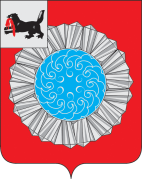 АДМИНИСТРАЦИЯ  МУНИЦИПАЛЬНОГО ОБРАЗОВАНИЯ  СЛЮДЯНСКИЙ РАЙОНПОСТАНОВЛЕНИЕг. Слюдянкаот 16.10.2016г № 371О внесении изменений в постановлениеадминистрации муниципального образованияСлюдянский район от 17.04.2012 г. № 423 «Омежведомственной комиссии по профилактике правонарушений при администрации муниципального района»     В соответствии с Федеральными законами от 06 октября 2013 года № 131-ФЗ «Об общих принципах организации местного самоуправления в Российской Федерации», от 07 февраля 2011 года  № 3-ФЗ «О полиции», в целях координации деятельности  органов местного самоуправления муниципальных образований  Слюдянского района, организаций и граждан в сфере профилактики правонарушений на территории муниципального района, руководствуясь статьями 38, 47 Устава муниципального образования Слюдянский район ( новая редакция), зарегистрированного постановлением Губернатора Иркутской области № 303-П от 30 июня 2005 г, регистрационный номер № 14-3,ПОСТАНОВЛЯЮ :Внести изменения в постановление администрации муниципального образования Слюдянский район от 17.04.2012 г. № 423 «О межведомственной комиссии по профилактике правонарушений при администрации муниципального района»,  изложив приложение № 1 в новой редакции (прилагается).Разместить настоящее постановление на официальном сайте администрации муниципального образования Слюдянский район http://www.sludyanka.ru/ в разделе «Муниципальные правовые акты».Контроль за исполнением настоящего постановления  оставляю за собой. Мэр муниципального образованияСлюдянский район                                                                                                  А.В. ДолжиковПриложение № 1 к постановлениюадминистрации муниципальногообразования Слюдянский районот 16.10.2016 г № 371СОСТАВМежведомственной комиссии по профилактике правонарушений при администрации муниципального районаПредседатель комиссии:Азорин Юрий Николаевич –вице-мэр, первый заместитель мэра муниципального образования                                                     Слюдянский район;Заместитель председателя комиссии:Борхолеев Игорь Игоревич –начальник отдела МВД России по Слюдянскому району,                                                      подполковник полиции;Секретарь комиссии :Кравченко Марина Борисовна –заведующий сектором отдела нормативно-правового                                                             обеспечения аппарата администрации муниципального района;Члены комиссии: Маюрова Ольга Евгеньевна – начальник отдела нормативно-правового обеспечения                                                       администрации муниципального района;Кайсаров Михаил Михайлович – начальник отдела ГО и ЧС администрации муниципального                                                        Района; Чубаров Александр Геннадьевич –председатель Думы муниципального образования                                                                 Слюдянский район;Юфа Марина Викторовна -  заместитель мэра муниципального образования Слюдянский район                                                     по социально-культурным вопросам;Анганзорова Галина Валентиновна –главный врач областного государственного бюджетного                                                                     учреждения здравоохранения «Слюдянская ЦРБ»;Кузьменкова Ирина Владимировна – начальник отдела по обеспечению деятельности комиссии                                                                      по делам несовершеннолетних и защите их прав в                                                                      муниципальном образовании Слюдянский район;Макотина  Оксана Валерьевна –начальник отделения Управления Федеральной миграционной                                                             службы по Иркутской области в Слюдянском районе;Огурцов Андрей Александрович – и.о. заместителя начальника полиции по охране                                                                общественного порядка отдела МВД России по                                                                 Слюдянскому району, майор полиции;Лихачев Дмитрий Сергеевич-  начальник  Слюдянского линейного отдела полиции;Гагарина Марина Алексеевна –региональный специалист областного государственного                                                           казенного учреждения «Центр  профилактики наркомании»;Сендзяк Владимир Николаевич – глава администрации Слюдянского городского поселенияТемгеневский  Василий Вячеславович – глава  администрации Байкальского городского                                                                           Поселения;Ткачук Леонид Антонович – глава администрации Култукского городского поселения; Симакова Надежда Ильинична –Глава администрации Портбайкальского  сельского                                                              Поселения;Молчанов Олег Николаевич –глава администрации Новоснежнинского сельского поселения;Казанцева Мария Иосифовна –глава администрации Быстринского сельского поселения; Парфенова Валентина Анатольевна –глава администрации Маритуйского сельского поселения;Агафонов Андрей Алексеевич –глава администрации Утуликского сельского поселения.Мэр муниципального образованияСлюдянский район                                                                                             А.В. Должиков